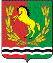 АДМИНИСТРАЦИЯМУНИЦИПАЛЬНОГО ОБРАЗОВАНИЯ РЯЗАНОВСКИЙ СЕЛЬСОВЕТ
АСЕКЕЕВСКОГО РАЙОНА ОРЕНБУРГСКОЙ ОБЛАСТИПОСТАНОВЛЕНИЕ=====================================================================21.02.2023                                       с. Рязановка                                       № 12-п О создании учебно-консультационных пунктовпо гражданской обороне и чрезвычайным ситуациямна территории муниципального образования Рязановский сельсовет В соответствии с требованиями постановлений Правительства Российской Федерации от 2 ноября 2000 года № 841 «Об утверждении Положения о подготовке населения в области гражданской обороны», от 18 сентября 2020 года № 1485 «О подготовке граждан Российской Федерации, иностранных граждан и лиц без гражданства в области защиты от чрезвычайных ситуаций природного и техногенного характера, постановления Правительства Оренбургской области от 16 мая 2018 года № 281-п «О подготовке населения Оренбургской области в области гражданской обороны и защиты от чрезвычайных ситуаций природного и техногенного характера» и Организационно-методических указаний по подготовке всех групп населения в области гражданской обороны и защиты от чрезвычайных ситуаций на территории Оренбургской области на 2021-2025 годы, утвержденных 12 августа 2021 года Губернатором – председателем Правительства Оренбургской области, в целях решения задач по подготовке и обучению неработающего населения в области безопасности жизнедеятельности, руководствуясь ст. 27 Устава муниципального образования Рязановский сельсовет, постановляю:1. Создать учебно-консультационный пункт по гражданской обороне и чрезвычайным ситуациям на территории муниципального образования Рязановский сельсовет  для обучения населения, не занятого в производстве и сфере обслуживания.2. Утвердить Положение об учебно-консультационном пункте по гражданской обороне и чрезвычайным ситуациям (УКП по ГОЧС) для обучения неработающего населения согласно приложению.3. Определить перечень организаций, обеспечивающих выполнение мероприятия по гражданской обороне (подготовка неработающего населения на территории муниципального образования), на базе которых создаются учебно-консультационные пункты по гражданской обороне и чрезвычайным ситуациям:- Администрация Рязановского сельсовета;4. Контроль за исполнением настоящего постановления оставляю за собой.5. Постановление вступает в силу после обнародования.Глава муниципального образования                                                           А.В. БрусиловРазослано:  вед. спец. по делам ГОЧС администрации района,  прокурору района.Приложениек постановлению администрацииРязановского сельсоветаот 21.02.2023 № 12-пПОЛОЖЕНИЕоб учебно-консультационном пункте по гражданской оборонеи чрезвычайным ситуациям на территории муниципального образования Рязановский сельсоветI. Общие положения1. Положение предназначено для: руководителей органов местного самоуправления; руководителей органов, специально уполномоченных на решение задач в области защиты населения и территорий от чрезвычайных ситуаций и (или) гражданской обороны при органах местного самоуправления; руководителей гражданской обороны организаций, при которых создаются учебно-консультационные пункты но гражданской обороне и чрезвычайным ситуациям (далее - УКП по ГОЧС) и персонала УКП по ГОЧС. Оно определяет ответственность должностных лиц за подготовку населения, не состоящего в трудовых отношениях с работодателем (далее - неработающее население), организацию работы УКП по ГОЧС и дает рекомендации по его оборудованию и оснащению.2. УКП по ГОЧС предназначены для подготовки неработающего населения в области гражданской обороны, защиты от чрезвычайных ситуаций, обеспечения пожарной безопасности и безопасности людей на водных объектах (далее - безопасность жизнедеятельности).3. УКП по ГОЧС создаются органами местного самоуправления муниципальных образований в соответствии с требованиями подпункта «в» пункта 5 постановления Правительства Российской Федерации от 2 ноября 2000 года № 841 «Об утверждении Положения о подготовке населения в области гражданской обороны», а также Организационно-методических указаний по подготовке всех групп населения в области гражданской обороны и защиты от чрезвычайных ситуаций на территории Оренбургской области, утвержденных Губернатором Оренбургской области - руководителем гражданской обороны области.II. Основные задачи учебно-консультационного пункта по гражданской обороне и чрезвычайным ситуациямОсновными задачами УКП по ГОЧС в организации подготовки неработающего населения в области безопасности жизнедеятельности являются:обучение неработающего населения в области безопасности жизнедеятельности в соответствии с рабочей программой обучения населения, не занятого в сфере производства и обслуживания в области гражданской обороны и защиты от чрезвычайных ситуаций;формирование у населения практических навыков по действиям в чрезвычайных ситуациях природного, техногенного характера мирного и военного времени;пропаганда важности и необходимости проведения всех мероприятий в области безопасности жизнедеятельности в современных условиях.III. Организация создания учебно-консультационного пункта по гражданской обороне и чрезвычайным ситуациям1. УКП по ГОЧС создают, оснащают и организуют их деятельность на соответствующих территориях органы местного самоуправления. Методическое руководство деятельностью УКП по ГОЧС осуществляют органы, специально уполномоченные на решение задач в области защиты населения и территорий от чрезвычайных ситуаций и (или) гражданской обороны при органах местного самоуправления.Количество УКП по ГОЧС и места их размещения определяются постановлением (распоряжением) главы администрации муниципального образования.УКП по ГОЧС должен обслуживать микрорайон, где проживает не более 1500 человек неработающего населения.УКП по ГОЧС создаются при администрациях сельских поселений.УКП по ГОЧС в сельских поселениях может размещаться в здании сельской администрации, в библиотеках, сельских клубах, школах и других помещениях, обеспечивающих выполнение их функций.2. Организационная структура УКП по ГОЧС может быть различной в зависимости от финансовых возможностей, величины обслуживаемого микрорайона населенного пункта и количества проживающего в нем неработающего населения. В состав УКП по ГОЧС могут входить: руководитель УКП по ГОЧС, 2-4 консультанта УКП по ГОЧС. Руководитель и консультанты УКП по ГОЧС, как правило, назначаются из состава работников органов управления сельской администрации, организации, осуществляющей управление многоквартирными домами, имеющих среднетехническое или высшее образование. Штатная структура УКП по ГОЧС может создаваться и на постоянной основе в зависимости от финансовых возможностей муниципального образования.Все работники УКП по ГОЧС обязаны проходить подготовку (переподготовку) в УМЦ по ГОЧС Оренбургской области.Финансовые и материальные расходы, связанные с деятельностью УКП по ГОЧС осуществляются из бюджета муниципального образования.IV. Организация работы учебно-консультационного пункта по гражданской обороне и чрезвычайным ситуациям1. Общее руководство организацией подготовки и обучения неработающего населения осуществляет орган местного самоуправления. Руководитель органа местного самоуправления издает постановление (распоряжение) о создании УКП по ГОЧС, в котором определяет:организации, на базе которых создаются УКП по ГОЧС; порядок финансирования и материально-технического обеспечения;ответственных лиц за организацию создания и работу УКП по ГОЧС и другие организационные вопросы.2. Непосредственным организатором деятельности УКП по ГОЧС, подготовки неработающего населения является руководитель организации, на базе которой создан УКП по ГОЧС. Он издает приказ (распоряжение), в котором определяет:должностных лиц УКП по ГОЧС и лиц, привлекаемых для проведения занятий, консультаций и других мероприятий по обучению неработающего населения;место расположения УКП по ГОЧС и другие помещения, используемые для проведения занятий, консультаций с неработающим населением; распорядок работы УКП по ГОЧС;организацию проведения занятий, консультаций, тренировок и т.д.;дежурства консультантов на УКП по ГОЧС;порядок обеспечения учебно-методической литературой, учебными пособиями и техническими средствами обучения;закрепление жителей домов (улиц, кварталов) за УКП по ГОЧС и распределение их по учебным группам;план работы УКП по ГОЧС на год;другие организационные вопросы.При функционировании УКП по ГОЧС, как самостоятельной структуры, эти вопросы излагаются в постановлении (распоряжении) руководителя органа местного самоуправления.3. Подготовка неработающего населения в области безопасности жизнедеятельности осуществляется путем:проведения занятий по рабочей программе обучения населения, не состоящего в трудовых отношениях с работодателем (указывается организация), в области гражданской обороны и защиты от чрезвычайных ситуаций (Руководитель организации или органа местного самоуправления, при котором функционирует УКП по ГОЧС, имеет право, на основе «Примерной программы», разрабатывать рабочую программу, с учетом местных условий и подготовленности обучаемых, без сокращения количества часов на обучение, а также проведение занятий в рамках программы может быть частично заменено предоставлением обучающимся учебно-методического обеспечения в форме памяток, листовок, просмотра фильмов и др.);проведения пропагандистских и агитационных мероприятий (бесед, лекций, вечеров вопросов и ответов, консультаций, показов учебных кино- и видеофильмов и др.), проводимых по плану работы УКП по ГОЧС на год;распространения памяток, листовок, буклетов, пособий по тематике безопасности жизнедеятельности;самостоятельного изучения населением учебного материала (памяток, листовок, буклетов, пособий), прослушивания радиопередач и просмотра телевизионных передач и телефильмов по тематике безопасности жизнедеятельности;участия в учениях и тренировках по гражданской обороне и защите от чрезвычайных ситуаций природного и техногенного характера.Подготовка неработающего населения осуществляется, по возможности, круглогодично.Для проведения занятий обучаемые объединяются в учебные группы, которые создаются из жителей одного многоквартирного дома (нескольких домов или подъездов). Оптимальным вариантом является группа в 15-20 человек. В каждой группе назначается старший, как правило, из числа офицеров, прапорщиков запаса, активистов и ветеранов гражданской обороны. По возможности за учебными группами закрепляются постоянные места проведения занятий.Большую часть учебного времени следует отводить практическим занятиям и тренировкам, в ходе которых отрабатывать действия по сигналам оповещения, правила пользования средствами индивидуальной и коллективной защиты, оказания само- и взаимопомощи, эвакомероприятия.Продолжительность занятий одной группы, как правило, 1-2 часа в день.В конце учебного года проводится итоговое занятие методом беседы в сочетании с выполнением практических нормативов по выполнению приемов оказания первой помощи и пользования средствами индивидуальной и коллективной защиты.Неработающее население, прошедшее обучение по полной программе, в следующем году вместо текущей подготовки (частично или полностью) может привлекаться на учения, проводимые при жилищных органах по месту жительства.4. Для проведения занятий и консультаций, помимо сотрудников УКП по ГОЧС, могут привлекаться работники организаций, осуществляющих управление многоквартирными домами, а также консультанты из числа активистов гражданской обороны, прошедших подготовку в учебных заведениях дополнительного профессионального образования МЧС России и других образовательных организациях по соответствующим направлениям. По темам оказания первой помощи занятия должны проводить специалисты, имеющие соответствующую подготовку. Для отработки наиболее сложных тем, проведения практических занятий, тренировок привлекаются работники органов управления по делам ГОЧС муниципального образования, преподаватели (мастера производственного обучения) УМЦ по ГОЧС Оренбургской области.5. Контроль за работой УКП по ГОЧС осуществляют должностные лица органов местного самоуправления и работники органов управления по делам ГОЧС всех уровней.V. Учебно-материальная база учебно-консультационного пункта по гражданской обороне и чрезвычайным ситуациям1. Состав учебно-материальной базы УКП по ГОЧС определен постановлением Правительства Оренбургской области от 4 августа 2006 года № 264-п «Об утверждении положения по созданию и составу учебно- материальной базы по гражданской обороне, защите от чрезвычайных ситуаций, обеспечению пожарной безопасности и безопасности людей на водных объектах на территории Оренбургской области».УКП по ГОЧС оборудуется в помещении, где есть возможность создать необходимые условия для организации учебного процесса. На видном месте располагается распорядок работы УКП по ГОЧС, график дежурства на УКП по ГОЧС, расписание занятий и консультаций.2. Учебно-материальная база по гражданской обороне и чрезвычайным ситуациям (далее - УМБ по ГОЧС) УКП по ГОЧС включает технические средства обучения, стенды, наглядные учебные пособия, медицинское имущество, средства индивидуальной защиты органов дыхания, огнетушители, учебно-методическую литературу и дидактический материал.Технические средства обучения: телевизор, проектор, ноутбук, экран.Кроме оборудования, изложенного в постановлении Правительства Оренбургской области в УКП по ГОЧС могут быть следующие стенды и имущество:а)	стенды:классификация чрезвычайных ситуаций;права и обязанности граждан по ГО и защите от ЧС;сигналы оповещения и действия по ним; средства индивидуальной и коллективной защиты; порядок и правила проведения эвакуации;действия населения при чрезвычайных ситуациях природного и техногенного характера, военных конфликтах;правила оказания само- и взаимопомощи при травмах, кровотечениях, ожогах и т.д.;действия населения при угрозе и совершении террористических актов;обеспечение пожарной безопасности;обеспечение безопасности людей на водных объектахб) учебное имущество:противогазы гражданские для взрослых и детей - 6-8 шт.;камера защитная детская - 1 шт.;респираторы разные - 6-8 шт.;КИМГЗ – 3 шт.;огнетушители разные - 3-5 шт.;ватно-марлевые повязки (ВМП) - 2-3 шт.;противопыльные тканевые маски (ПТМ-1) - 1-2 шт.;индивидуальный противохимический пакет (ИПП) - 2-3 шт.;пакет перевязочный индивидуальный (ПЛИ)- 2-3 шт.3. Применительно к тематике обучения, для повышения наглядности и обеспечения самостоятельной работы обучаемых, на УКП по ГОЧС необходимо иметь комплекты плакатов, схем, фильмов, законодательные и нормативные акты (выписки), подшивки журналов «Гражданская защита», «Военные знания», памятки, рекомендации, учебно-методические пособия.4. Оснащение УКП по ГОЧС, содержание стендов должны быть просты в оформлении, доступны в понимании, убеждать людей в реальности защиты от поражений при возникновении чрезвычайных ситуаций, воспитывать высокие морально-психологические качества. Каждый посетивший УКП по ГОЧС должен получить исчерпывающую информацию о возможных чрезвычайных ситуациях в районе его проживания, местах укрытия и маршрутах следования к ним, адреса пунктов выдачи средств индивидуальной защиты органов дыхания, порядок эвакуации.VI. Документация учебно-консультационного пункта погражданской обороне и чрезвычайным ситуациям1. Постановление (распоряжение) главы администрации муниципального образования о создании УКП по ГОЧС на территории муниципального образования.2. Приказ руководителя гражданской обороны организации (учреждения), при котором создан УКП по ГОЧС об организации его работы (Приложение № 1).3. Рабочая программа обучения населения, не занятого в сфере производства и обслуживания, в	области	гражданской обороны, защиты от чрезвычайных ситуаций, обеспечения пожарной безопасности и безопасности людей на водных объектах.4. Положение об УКП по ГОЧС.5. План работы УКП по ГОЧС на год (Приложение № 2).6. Распорядок работы УКП по ГОЧС (Приложение № 3).7. График дежурств по УКП по ГОЧС его сотрудников и других привлекаемых для этого лиц (Приложение № 4).8. Расписание занятий и консультаций на год.9. Журнал учета проведения занятий и консультаций на УКП по ГОЧС (Приложение № 5).10. Журналы учета проведения занятий учебных групп на УКП по ГОЧС (Приложение № 6).11. Списки неработающего населения с указанием адреса, телефона и старших учебных групп (Приложение № 7).12. Функциональные обязанности начальника УКП по ГОЧС (Приложение № 8).